                       Открытый урок на тему «Моря России» в 8 классе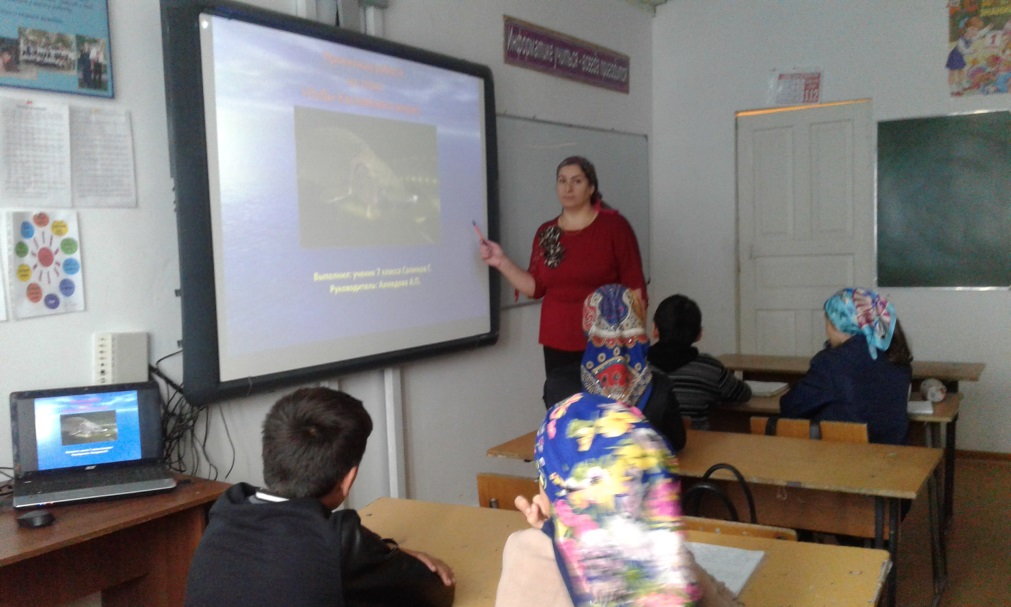 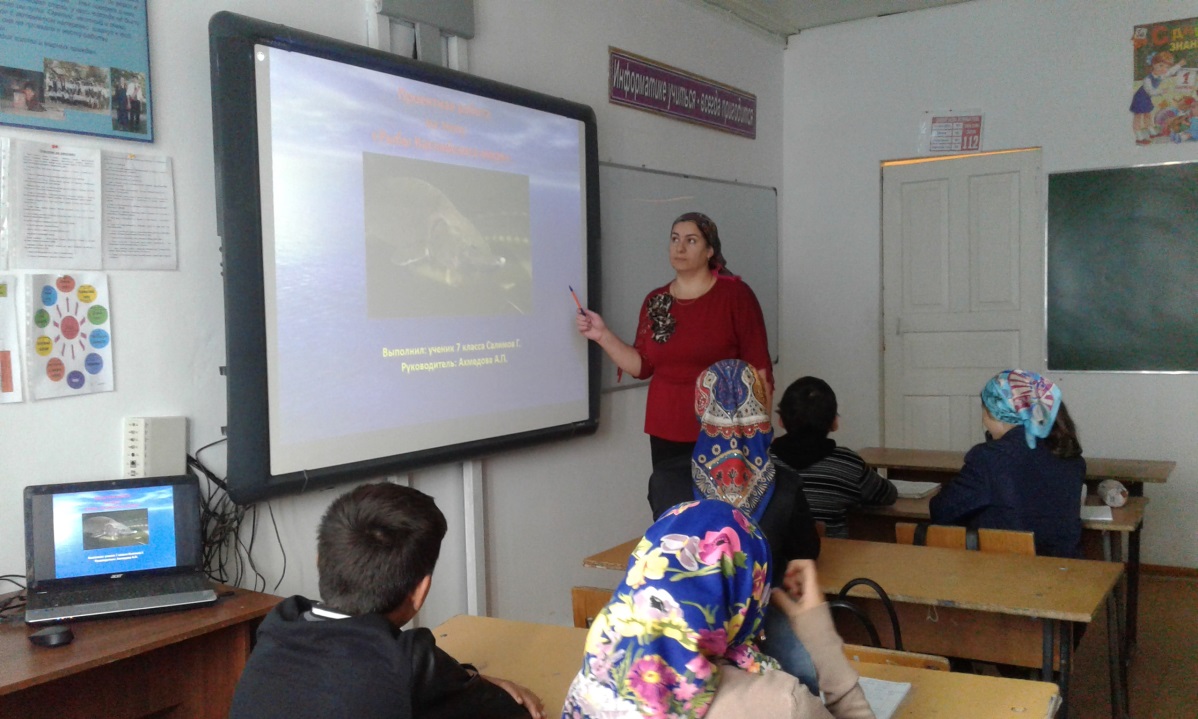 